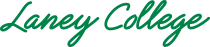 Friday, May 1, 2020Curriculum Committee Meeting1. Sign in/Welcome 1:00-1:05pm2. Approval of Minutes - 1:05-1:10pmSubject2.1 Minutes from 4/17/2020MeetingMay 1, 2020 - Curriculum Committee MeetingCategory2. Approval of Minutes - 1:05-1:10pmTypeFile AttachmentsCC DRAFT Minutes 4-17-20.docx (53 KB)3. Announcements 1:10-1:30pmSubject3.1 Technical Reviewers announced 1:10-1:20MeetingMay 1, 2020 - Curriculum Committee MeetingCategory3. Announcements 1:10-1:30pmTypeSubject3.2 Institutional Self Evaluation Report Update - VPI Besikof 1:20-1:30pmMeetingMay 1, 2020 - Curriculum Committee MeetingCategory3. Announcements 1:10-1:30pmType4. Review of Curriculum 1:30-2:45pmSubject4.1 Consent Agenda items - Emergency Temporary DE Addenda courses for Summer 2020 and Fall 2020MeetingMay 1, 2020 - Curriculum Committee MeetingCategory4. Review of Curriculum 1:30-2:45pmTypeAttachments include courses that are on the Blanket DE Addenda List AND have filled out the Emergency Temporary DE Addenda FormFile AttachmentsFall2020TEDE.CCagenda5.1.20.xlsx (17 KB)Summer2020TEAD.CCagenda.5.1.20.xlsx (12 KB)Subject4.2 Review and voting on all curriculum itemsMeetingMay 1, 2020 - Curriculum Committee MeetingCategory4. Review of Curriculum 1:30-2:45pmTypeFile AttachmentsCC 5.1.20 excel of curriculum.xlsx (16 KB)5. End-of-year evaluation results distributedSubject5.1 Last year's goals.MeetingMay 1, 2020 - Curriculum Committee MeetingCategory5. End-of-year evaluation results distributedTypeLast year's goals to use as reference.File Attachments19-20 CC Goals.docx (32 KB)6. Next Meeting - NEXT FRIDAY 5/8/20Subject6.1 RETREAT - MAY 8TH, 2020, TIME TBDMeetingMay 1, 2020 - Curriculum Committee MeetingCategory6. Next Meeting - NEXT FRIDAY 5/8/20TypeSubject6.2 Review Last Year's goals/accomplishments and set new goals for next year.MeetingMay 1, 2020 - Curriculum Committee MeetingCategory6. Next Meeting - NEXT FRIDAY 5/8/20TypeCourse Deact.CARPCARP 203 - Construction SafetyCATcat; deact; out of programs1:30pmCourse Deact.CARPCARP 204 - The Sustainable Built EnvironmentCATcat; deact; out of programsCourse Deact.KINKIN 120C - Volleyball III - IntermediateCATcat; deactivationCourse Deact.MATHMATH 250 - Arithmeticdeact; nipCourse Deact.MUSICMUSIC 143 - String EnsembleCATcat;took out of programsCourse Deact.PHYS PHYS 99 CATcat; no longer has any cross-listing, not in programsCourse UpdateAFRAMAFRAM 032 - African American History 1945 to the Present           CATdistricwide change- units1:35pmCourse UpdateENGLENGL 005 - Critical Thinking in Reading and WritingCATcat; districtwide change - requisitesCourse UpdateSPFTSPFT 086A - Flag Football I - Fundamentals CATdistrictwide change-matching MerrittCourse UpdateSPFTSPFT 086B - Flag Football I - BeginningCATdistrictwide change-matching MerrittCourse UpdateSPFTSPFT 086C - Flag Football III - IntermediateCATdistrictwide change-matching MerrittCourse UpdateSPFTSPFT 086D - Flag Football IV - CompetitiveCATdistrictwide change-matching MerrittCourse UpdateMATHMATH 3Adistrictwide chagne - requisitesCourse UpdateCHEMCHEM 030A - Introductory General Chemistry NCnc; ADDING DE1:40pmCourse UpdateCHEMCHEM 030B - Introductory Organic and BiochemistryNCncCourse UpdateCOSMCOSM 213 - Hairstyling Services/Haircutting ICATcat; added CBE;1:50pmNew ProgramCOUNCollege Preparation and Orientation - CP1: Certificate of CompetencyCATcat; new; 1:55pmNew CourseCOUNCOUN 521 - College Readiness 1CATcat; new;New CourseCOUNCOUN 522 - College Readiness 2CATcat; new; lec needs to be expandedESOL257A2:05pmESOL257BESOL257CESOL257DESOL259AESOL259BCourse UpdateESOLESOL 287 - ESOL for Customer ServiceCATcat; changed description; added DE; New CourseESOLESOL 583 - Business EnglishCATcat; new; New CourseESOLESOL 586 - English for Job Search CATcat; new; New CourseESOLESOL 587 - ESOL for Customer ServiceCATcat; new; New CourseESOLESOL 590 - English for Special Purposes CATcat; new; Program Mod.ESOLVocational English for Speakers of Other Languages - CP1: Certificate of CompetencyCATcat; bring with new classesCourse UpdateGRARTGRART 032 - Digital Documents (Adobe InDesign)NCnc;2:15pmCourse UpdateGRARTGRART 034 - Adobe Illustrator BasicsNCnc;Course UpdateGRARTGRART 299 - Survey  Course for Digital Media/CIS [Graphic Arts]NCnc;Course UpdateHISTHIST 003A - World History to 1500CATcat; changed grading; updated DE;2:20pmCourse UpdateHISTHIST 003B - Modern World History: 1500-PresentNCnc; updated DECourse UpdateHISTHIST 007A - History of the United States to 1877CATcat; changed grading; updated DE;Course UpdateHISTHIST 007B - History of the United States Since 1865CATcat; changed grading; updated DE;Course UpdateHISTHIST 019 - History of CaliforniaCATcat; changed grading; updated DE;New ProgramJOURNNewswriting and Reporting - Certificate of AchievementCATcat; new; 2:30pmCourse UpdateMATHMATH 003A - Calculus INCnc; Course UpdateMATHMATH 003B - Calculus IINCnc; Course UpdateMATHMATH 003C - Calculus IIINCnc; Course UpdateMATHMATH 003E - Linear AlgebraNCnc; Course UpdateMATHMATH 003F - Differential EquationsNCnc; Course UpdateMATHMATH 016A - Calculus for Business and the Life and Social SciencesNCnc; Course UpdateMATHMATH 220A - Technical Mathematics with Algebra - Part 1 (Lab)cat; changed rec preps;Course UpdateMATHMATH 220B - Technical Mathematics with Algebra - Part 2 (Lab)NCnc; Course UpdateMATHMATH 220C - Technical Mathematics with Algebra - Part 3 (Lab)NCnc; Course UpdateMATHMATH 220D - Technical Mathematics with Algebra - Part 4 (Lab)NCnc; Course UpdateMATHMATH 220E - Technical Mathematics with Geometry - Part 1 (Lab)NCnc; Course UpdateMATHMATH 220F - Technical Mathematics with Geometry - Part 2 (Lab)NCnc; Course UpdateMATHMATH 220G - Technical Mathematics with Trigonometry (Lab)NCnc; Course UpdateMATHMATH 221 - Technical MathematicsCATcat; removed prereqs;Course UpdateMATHMATH 253 - Pre-AlgebraCATcat; removed rec prep; Program Mod.MATHAssociate In Science Degree In Mathematics For Transfer - AS-T DegreeCATcat; updated POS and TMCCourse UpdateMUSICMUSIC 015A - Jazz, Blues and Popular Music in the American Culture NCnc; added DE %2:45pmCourse UpdateMUSICMUSIC 015B - Jazz, Blues and Popular Music in the American Culture NCnc; added DE %Course UpdateMUSICMUSIC 101 - Music Theory and Culture ICATcat; changed reqsCourse UpdateMUSICMUSIC 102 - Music Theory and Culture IICATcat; changed reqsCourse UpdateMUSICMUSIC 103 - Music Theory and Culture IIICATcat; changed reqsCourse UpdatePHYSPHYS 010 - Introduction to Physics                                 NCAdded DE2:55pm